Nomor		: 027/            /Bag.PBJ/I/2022Lamp. 		: - Perihal		: Pemberitahuan Gangguan ServerKepada Yth. Pengguna LPSE Kabupaten Sumbawa Baratdi TempatDengan hormat,Sehubungan dengan terjadinya gangguan teknis berupa update SPSE mengakibatkan server LPSE Kabupaten Sumbawa Barat tidak dapat diakses sejak Jumat,  19 Mei  2023 sekitar pukul 16:00 Wita.Dapat kembali di akses Senin, 22 Mei 2023 pada pukul 14:40 Wita. Oleh karenanya diharapkan terhadap seluruh pengguna SPSE dapat melakukan penyesuaian akibat gangguan ini.Demikian atas perhatiannya dan mohon maaf atas ketidak nyamanan iniTaliwang, 22 Mei 2023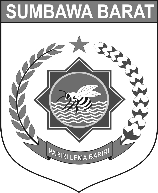 PEMERINTAH KABUPATEN SUMBAWA BARATSEKRETARIAT DAERAHJalan Bung Karno No. 03 Komplek KTC Taliwang Sumbawa BaratKepala Bagian Pengadaan Barang dan JasaTTDBeri Hamdan, SP., M.SiNIP. 197409202000031003